附件2：深圳市罗湖区统计局处理政府信息公开申请流程图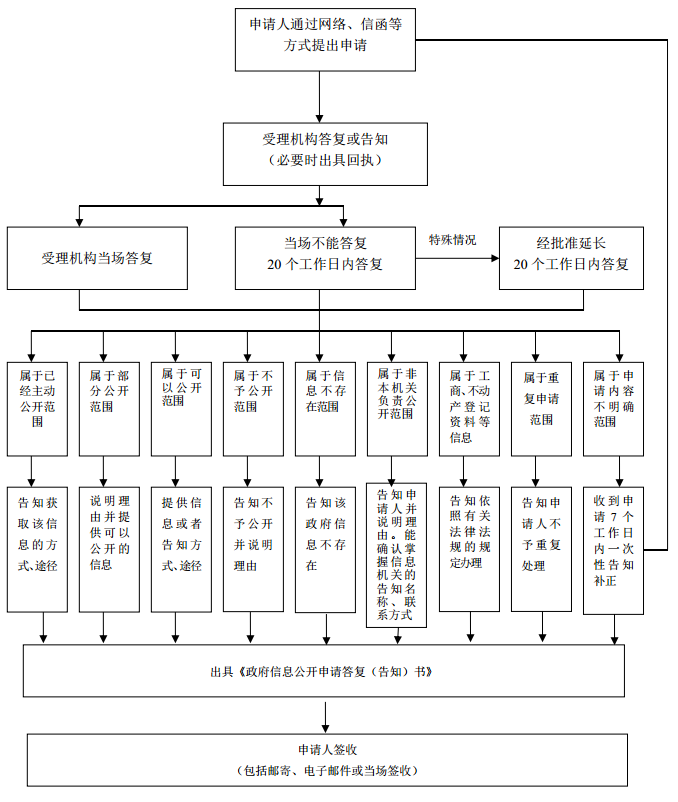 